GMINA SŁAWA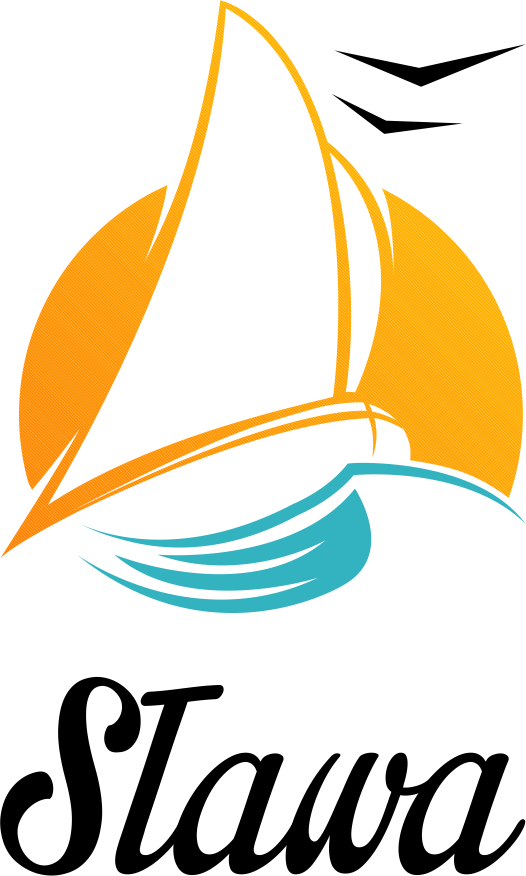 ul. H. Pobożnego 10, 67-410 Sławatel. 68 355 83 43 fax. 68 355 83 13www.slawa.pl                                                             ………………….., dnia …………….WNIOSEKO WYRAŻENIE ZGODY NA UTWORZENIE MIEJSCA OKAZJONALNIE WYKORZYSTYWANEGO DO KĄPIELIImię i nazwisko  albo nazwę oraz adres organizatora…………………………………………………………………………………………………………………………………………………………………………………………………………………………………………………………………………………………………………………………………………………………………………Nazwa i adres miejsca okazjonalnie wykorzystywanego do kąpieli oraz opis granicy miejsca okazjonalnie wykorzystywanego do kąpieli na aktualnej mapie topograficznej albo ortofotomapie lub wykaz współrzędnych punktów załamania granicy miejsca okazjonalnie wykorzystywanego do kąpieli.…………………………………………………………………………………………………………………………………………………………………………………………………………………………………………………………………………………………………………………………………………………………………………………………………………………………………………………………………….Długość linii brzegowej miejsca okazjonalnie wykorzystywanego do kąpieli…………………………………………………………………………………………Przewidywana maksymalna liczba osób korzystających dziennie z miejsca okazjonalnie wykorzystywanego do kąpieli………………………………………………………………………………………….Termin otwarcia i zamknięcia miejsca okazjonalnie wykorzystywanego do kąpieli………………………………………………………………………………………….Terminy poboru próbek wody………………………………………………………………………………………….Opis infrastruktury miejsca okazjonalnie wykorzystywanego do kąpieli…………………………………………………………………………………………………………………………………………………………………………………………………………………………………………………………………………………………………………………………………………………………………………, w tym urządzeń sanitarnych:liczba toalet męskich, liczba toalet damskich, liczba toalet dla niepełnosprawnych ……………………………………………………………………………..………………………………………………………………………………………..liczba natrysków………………………………………………………………………………….…………………………………………………………………………………...dostęp do wody przeznaczonej do picia……………………………………………………………………………..………………………………………………………………………………………..wpływ infrastruktury na jakość wody…………………………………………………………………………………..…………………………………………………………………………………..…………………………………………………………………………………..Sposób zagospodarowania odpadami:sposób postępowania z odpadami komunalnymi (opis, umowy, rachunki)……………………………………………………………………………………………………………………………………………………………………………………………………………………………………………………….sposób postępowania z nieczystościami ciekłymi (opis, umowy, rachunki)………………………………………………………………………………………………………………………………………………………………………………………………………………………………………………………           Wnioskodawca:                                                                                    …………………………………………………………..ZAŁĄCZNIKI:Zgoda właściciela wód oraz właściciela gruntu przylegającego do planowanego miejsca okazjonalnie wykorzystywanego do kąpieli na utworzenie miejsca okazjonalnie wykorzystywanego do kąpieli.Informacje, czy w poprzednich latach było w tym miejscu tworzone miejsce okazjonalnie wykorzystywane do kąpieli albo kąpielisko Uzasadnienie braku potrzeby utworzenia kąpieliska.